Aboriginal and Torres Strait Islander Medication Review Service: A Feasibility StudyOrThe IMeRSe StudyAcknowledgement of CountryGriffith University acknowledges the people who are the traditional custodians of the land we meet on today, pays respect to Elders, past, present and emerging, and extends that respect to other Indigenous Australians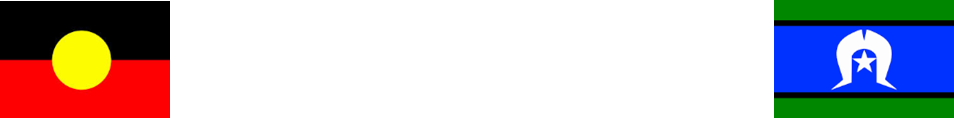 The IMeRSe Feasibility StudyImprove medication management, health and wellbeing for Aboriginal and Torres Strait Islander people through a strengths based, collaborative and culturally appropriate pharmacy service.Why does the research have to be done?In Australia, people living in the community can have medicines reviews with a pharmacist in a community pharmacy or in their homeWe know that medication reviews help people stay well and out of hospital But research has found that Indigenous people do not access medication reviews for many reasonstalking to a pharmacist in a pharmacy or at home may not be culturally safe it doesn't involve anyone from their Aboriginal Health Serviceonly a GP can refer someonethere is no follow-up with the pharmacist to check-in on how things are goinglack of integration between the pharmacy and the health service geographic isolationWhere will the research be conducted?This study will be run in 9 sites (both ACCHSs and other models) and their associated community pharmacies (up to 23)2 start-up sites to pilot all aspects of service, recruitment, data collection etc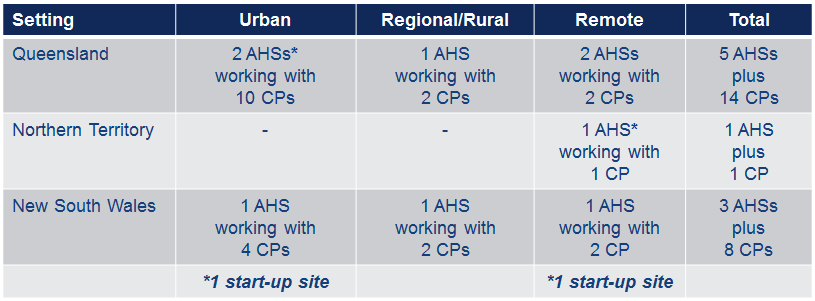 What does this research aim to achieve?As a pharmacy service IMeRSe aims to:Promote health and wellbeing by optimising an individual’s medication management through a culturally responsive medication review servicedelivered by community pharmacistsintegrated with Aboriginal Health Services as part of holistic careEnhancing existing services in an integrated and beneficial way andSupport capacity building in pharmacists and Aboriginal Health Services staffWho is leading the research?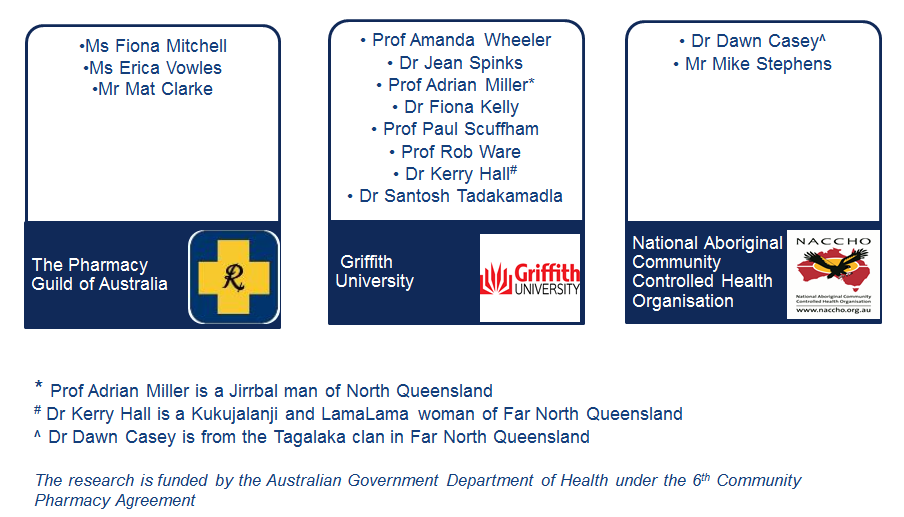 IMeRSe Indigenous Governance• Assoc Prof Ray Lovett, Chair Epidemiologist, Australian National University, Canberra• Prof Roianne WestDirector, First Peoples Health Unit, Griffith University• Dr Carmel NelsonDirector of Clinical Services, Institute for Urban Aboriginal and Torres Strait Islander Health, South East Queensland• Dr Christine ConnorsGeneral Manager Primary Health Care, Northern Territory Department of Health• Mr Daniel WilliamsonManager, Aboriginal and Torres Strait Islander Health Unit, Queensland HealthHow is this research being done?For each site the research team will:Connect and support partnerships between the AHS and their local community pharmaciesTrain pharmacists to deliver IMeRSe and provide ongoing mentoring to pharmacy staffTrain and support an AHS staff member(s) to be the Study CoordinatorAsk AHS staff and the local community to welcome the pharmacists and talk with them about local community protocols and health issuesFor IMeRSe to be effective it is essential that strong working relationships are fostered between AHS staff and community pharmacy staff and between pharmacists and consumersWho can participate in this research?Up to 540 AHS consumers can participateAny pharmacy staff, AHS nurses, doctors, health workers, or family members and patients can talk to the Study Coordinator about someone they see having problems with their medicines who:is older than 18 yearshas been treated at the AHS at least 3 times in the last 2 yearsuses the local pharmacies participating in the studyhas a chronic illness or is pregnant or had a baby in the last 2 yearsWhat does IMeRSe look like?M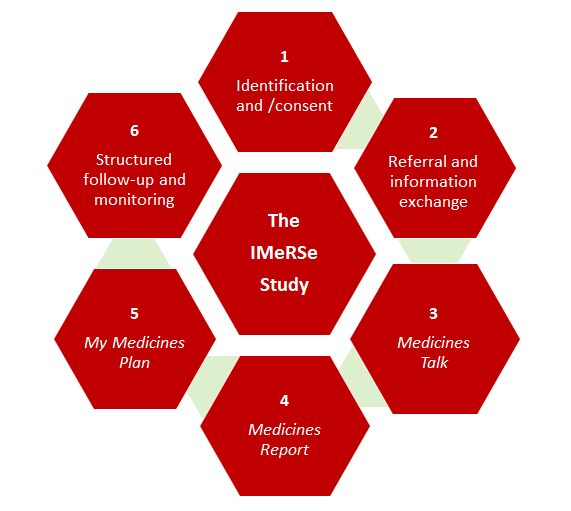 Who is involved in delivering IMeRSe?Four distinct roles are required to successfully deliver IMeRSe:1. AHS staff member nominated and trained to be the Study Coordinator*2. Community pharmacists (supported by other pharmacy staff)3. Aboriginal health worker (AHW) or nominated AHS staff*4. General practitioners (GPs)*There may be some cross-over in these rolesHow is this research being done?Each AHS will recruit a total of 60 consumers to participateFirst, the Coordinator will talk with consumers about what is involved in the study. If they consent they will complete questionnaires together about their health, their medicines, treatment satisfaction and beliefs, adherence, and their wellbeingCoordinator collects data on laptop/tablet (paper only as back-up or participant preference)questionnaires include Apps developed or validated for Indigenous people such asthe Growth and Empowerment Measure (GEM) designed to measure empowerment and growth within the person, their family and their communitythe Kessler psychological distress scale this may take about an hourHow is IMeRSe delivered?Then the Coordinator will arrange a time for the participant to talk with the pharmacist and their AHW about their medicines, and make plans to sort out problems and taking their medicines better (Medicines Talk)appointment booked directly into pharmacist calendar in Guildcare NGMedicines Talk will be at a place that the participant chooses with a support person if they want (i.e. at AHS, home, pharmacy or somewhere they are comfortable)AHW or other nominated AHS staff member attends the Medicines Talk will use the Stay Strong Plan, an App developed for Indigenous peoplestrengths based, motivational interviewing, problem solving & solution focusedpromotes behavior change after review of social connections, individual strengths & stressors, & setting goalsthis will take about an hour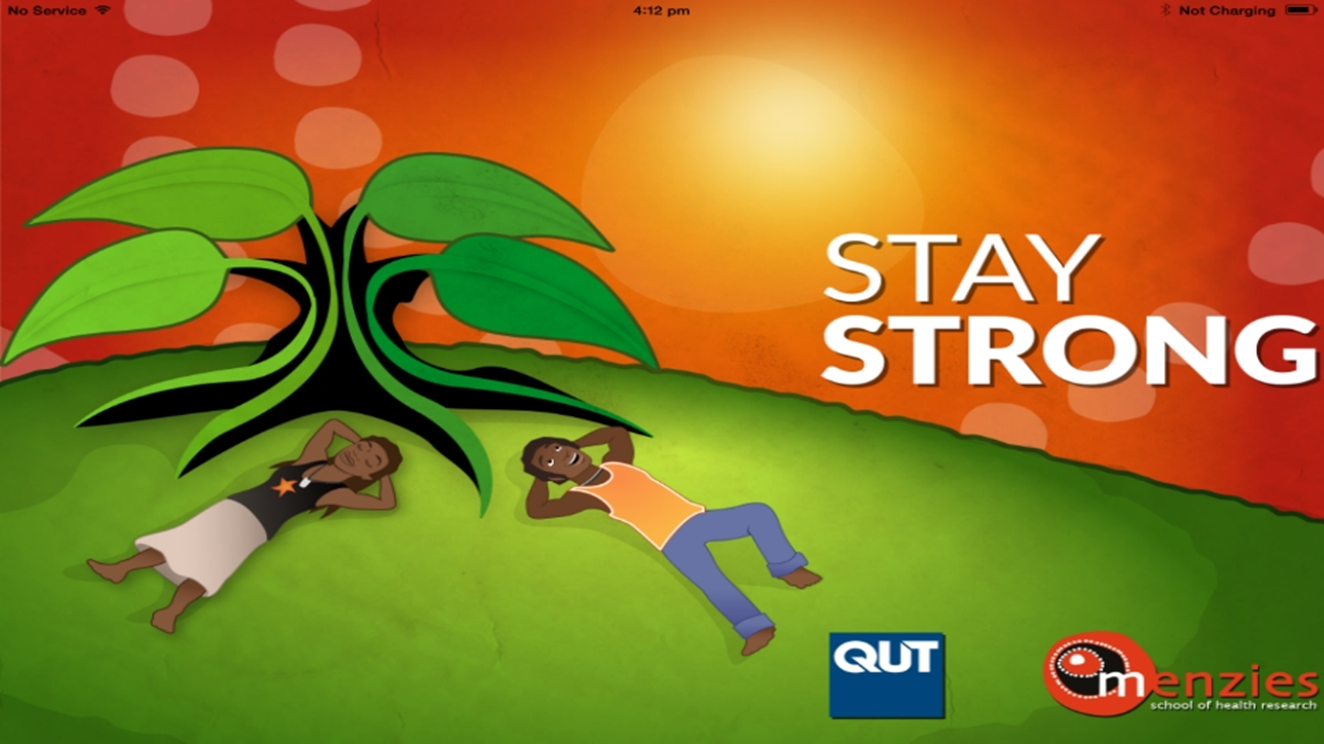 Summary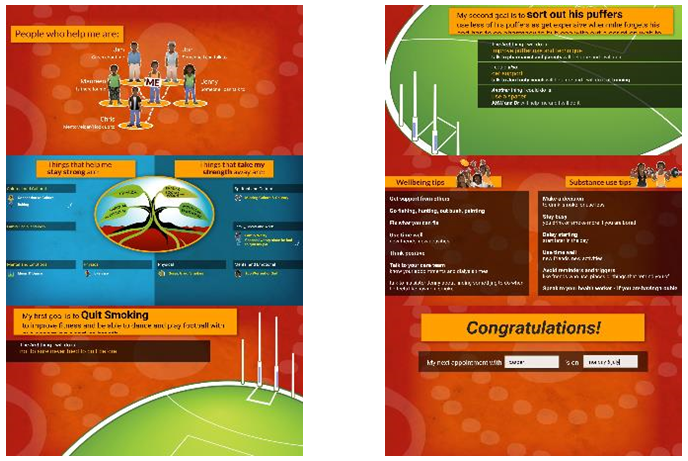 Goal setting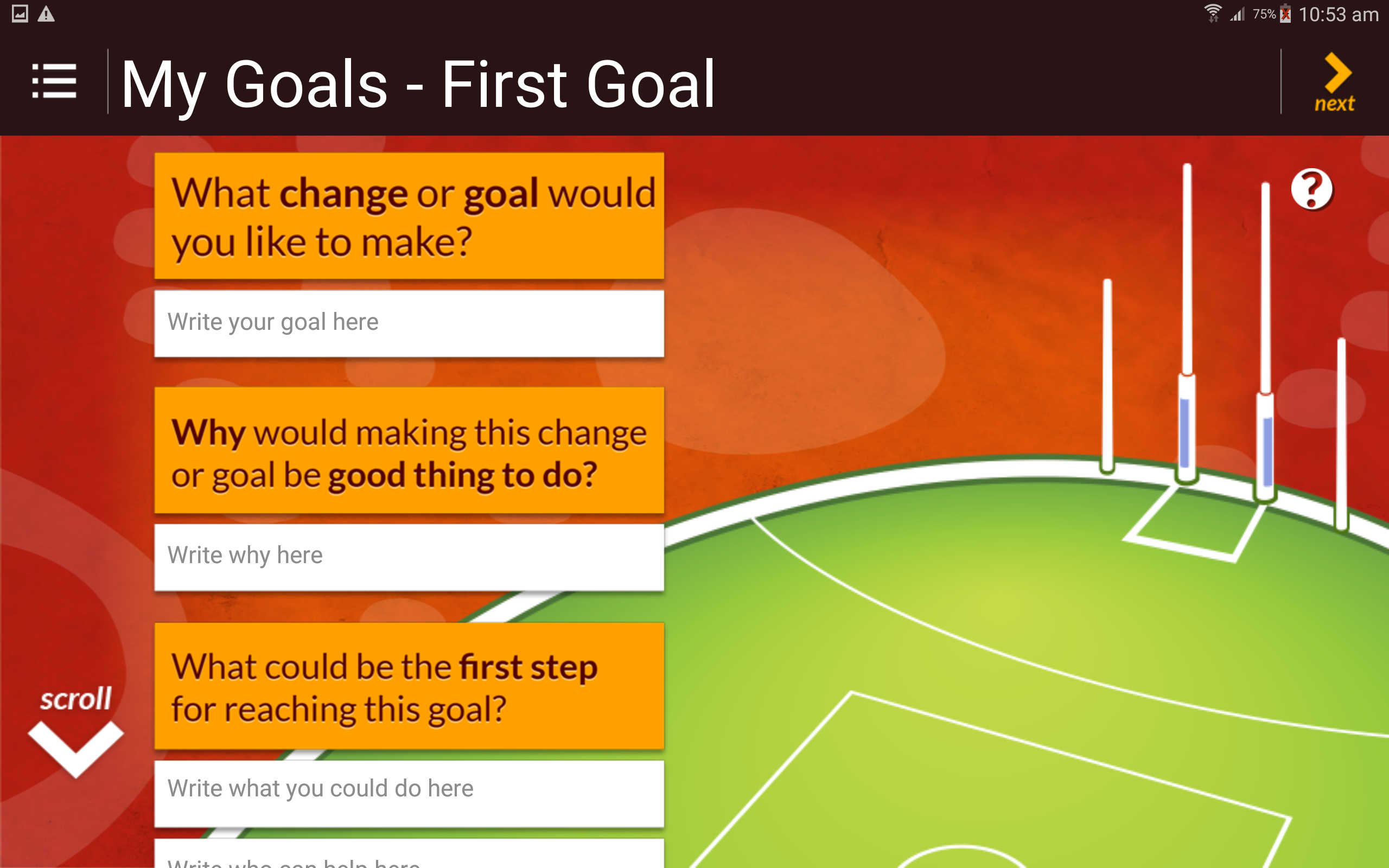 IMeRSe online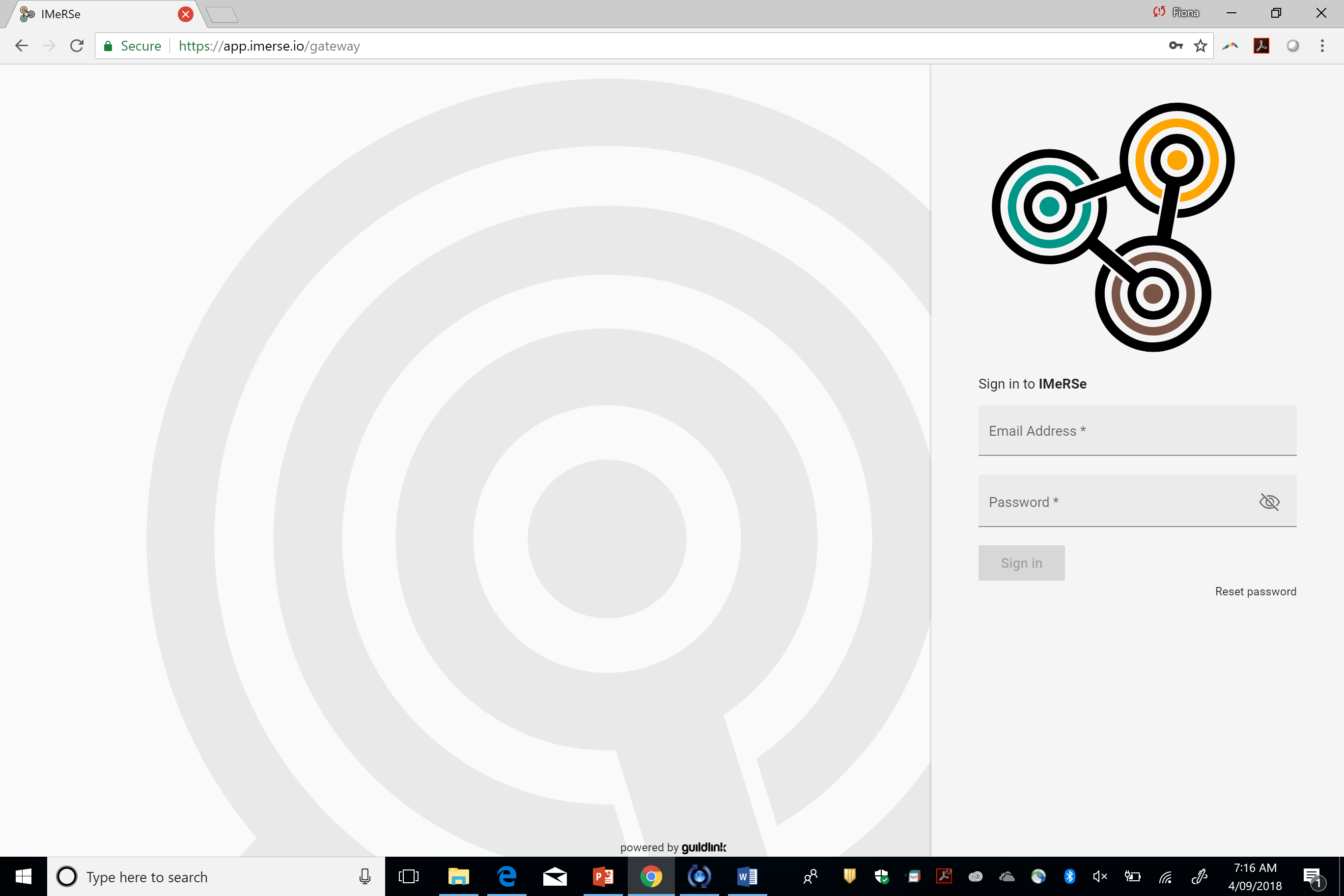 Pharmacy trainingTraining focuses onawareness and understanding of Indigenous health and cultural issues skills and confidence to communicate effectivelybuilding/strengthening interpersonal and interprofessional relationships administrative components of IMeRSe deliveryOnline pre-training module building cultural awareness (2 hours) Face-to-face workshop focused on cultural responsiveness, communication and IMeRSe delivery (8 hours) includes role plays using Stay Strong PlanOnsite welcome and local training at AHS and IMeRSe implementation in pharmacy (6 hours)Ongoing mentoring by pharmacist and Aboriginal nurse and trainerHow is IMeRSe delivered?Pharmacist then prepares the Medicines Report in a purpose-built IMeRSe module of Guildcare NG that is accessible by AHS staff (GP & Coordinator) to facilitate exchange of shared informationGP then prepares the medication management plan (My Medicines Plan) together with the participant and other AHS staffaccepts, amends or rejects recommendations from Medicines Report & generates My Medicines Plan in Guildcare which is uploaded into medical record and printed for participantThe pharmacist and AHW will continue to check-in with participants over the next 6 months to help them with any ongoing problems with their medicinesappointments & follow-up documented in Guildcare & shared with AHSHow is this research being done?At 6-months the Coordinator and participant will complete the questionnaires together again about their health, their medicines, and well-being (approximately one hour)AHS staff, consumer participants and pharmacy staff will be invited to give feedback in an interview about IMeRSe so that we can improve itWe will invite each AHS, local community and pharmacy staff to talk about the research findings with us at the end of the studyExpected research outcomesPrimary outcomeDifference in cumulative incidence rate of serious medication-related problems (MRPs) in the 6-months after IMeRSe introduction compared with the 6-months prior (MRPs will be a pre-specified list tested and refined in start-up phase)Secondary outcomesDifference in psychological & social empowerment (GEM)Difference psychological distress (Kessler-10)Difference in potentially-preventable medication-related hospitalisationsDifference in treatment satisfaction, beliefs about medicines and adherenceDifference in healthcare resource use – MBS items, PBS items, Section 100, PBS CTG, laboratory tests and hospitalisationsAcceptability and feasibility outcomesrecruitment, retention, acceptability with IMeRSe & training, choice of outcome measures, feasibility of primary outcome measuresto inform future RCT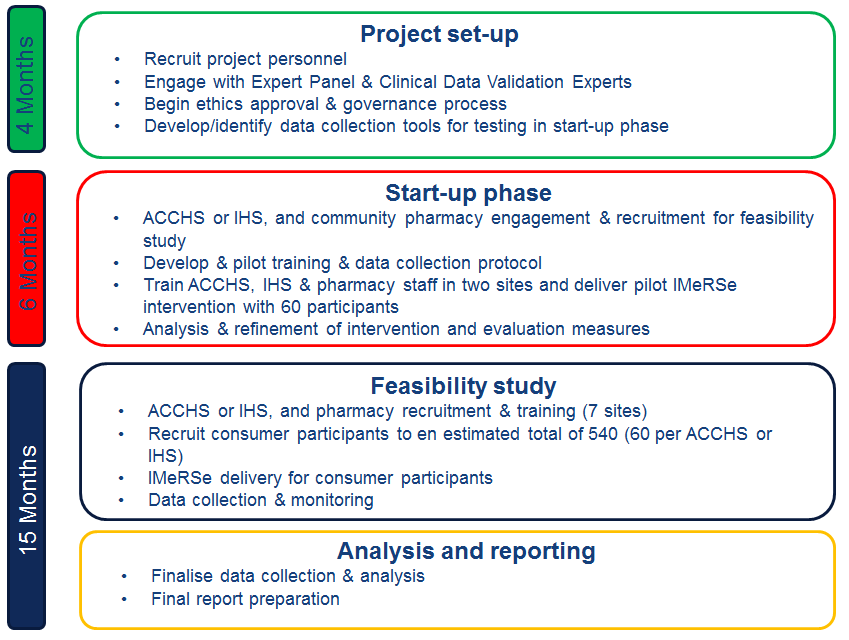 Research engagement and progress8/9 Aboriginal Health Services enrolledBrisbane, Tennant Creek, Rockhampton, Cooktown, Bowen, Brewarrina, Gunnedah, NowraPharmacists from 23 community pharmacies trained2 start-up sites trained and underway (May)Inala (SE Brisbane) working with 5 community pharmaciesAnyinginyi (Tennant Creek) working with 1 community pharmacy18 participants currently enrolled5 Medicines Talks booked (7 additional referrals consent and enrolment) 7 Medicines Talks completed with participant, pharmacist & AHW3 Medicines Reports in progress or completed by pharmacist – 2 Medicines Plans under review or completed by GPand 1 Follow-up completed by pharmacist & participantExpected benefits of IMeRSeHealth and population:Avoid MRPs & potentially preventable medication-related hospitalization More effective use of healthcare servicesImproved quality use of medicinesAboriginal and Torres Strait Islander participants Improved health and wellbeingOwnership of health and relationships with health pharmacistsImproved understanding and use of medicinesPharmacies as safe health spacesAHS and pharmacies Improved relationshipsEfficiencies in service deliveryParticipant feedback and acceptance of IMeRSe“This is an important service and I would like it to continue as a valuable service” [Participant (Community Elder)]“This is an important service to educate people about their health and medications, more research like this is needed.” [Participant (Community Elder)]“A service like this should have been happening years ago, it is important and everyone needs to know about it.” [Participant]Provider feedback and acceptance of IMeRSe“The Community are proud of their health service, they trust it and feel as if they own it and because of this they feel as if they own IMeRSe, therefore they are willing to participate” [IMeRSe Coordinator]“I have found the entire IMeRSe process simple to use, engages the pharmacist. It is an amazing opportunity to connect with the Indigenous community and provide a culturally appropriate health service. The patient greatly appreciated the fact that the review was tailored to their needs and gained a lot more from the review than they otherwise might have. It was a very valuable experience for both myself and the patient” [Pharmacist]“GPs are often resistant to getting feedback about their own work, their own prescribing, but my first medication review outcomes have been very useful and informative. Packing confusion, OTC confusion, reducing complexity in medication timings, have all been corrected.” [GP]Questions? www.griffith.edu.au/imerseThank You